 Johnstown Common Council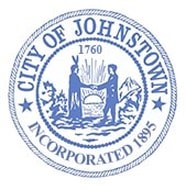 Business Meeting - Council Chambers, City HallMonday November 21, 2022 @ 6:00 p.m.MINUTESThis meeting was broadcast using Facebook Live. The public was able to view the meeting from the official City of Johnstown Facebook page: City of Johnstown, New YorkThe proceedings of this meeting were taped for the benefit of the City Clerk; the minutes are not a verbatim record of the proceedings, therefore the minutes are not a word-for-word transcript.CALL MEETING TO ORDER / PLEDGE OF ALLEGIANCE – Amy Praught, MayorROLL CALL OF COUNCIL – Carrie M. Allen, City ClerkIN ATTENDANCE:ABSENT – Scott MillerPUBLIC SESSION – N/A PRESENTATIONS – N/A PUBLIC HEARINGS – 2023 BudgetOpened at 6:02 p.m.No public present, No Comments via Social MediaClosed at 6:02 p.m.APPROVE MINUTESOctober 17, 2022Motion to approve – Council Member HaynerSeconded – Council Member SpritzerDiscussion: NoneAyes: 4Noes: 0Absent: 1 (S. Miller)Abstain: 0APPROVE CLAIMS AND ACCOUNTSMotion to approve, upon review – Council Member Parker Seconded – Council Member HaynerDiscussion: NoneAyes: 4Noes: 0Absent: 1 (S. Miller)Abstain: 0REPORTS FROM CITY DEPARTMENTSReports are attached hereto and made part of the meeting minutes.Parker had questions regarding the bid for the dam. GPI is reviewing the bids and will give C. Vose their recommendations and he will then present to the Council for approval. Spritzer asked about leaf pickup. Vose stated will continue through the end of next week. Anything missed will be picked up in the spring. Brush drop off will close after Thanksgiving. Spritzer asked if the end of driveways have been completed from paving project. C. Vose stated there may be one or two more to be completed.Spritzer asked B .Heberer for update on the pumper. Heberer stated truck was completed on 17th and will head out on the 30th for final inspection. Will take possession in mid-January.Parker asked if we thought about changing parking ban to begin November 15th?  Gilbo said it was that way in past received several complaints. If there were a storm that impacted parking they could put out an emergency ban. REPORTS FROM COUNCIL LIAISONSEric Parker; Water Dept.Paid monthly bills. President Capparello announced his resignation effective immediately.Eric Parker; Joint Sewer BoardFinalized solids holding tank refurbishment projectBudget adopted; 8% increaseAmsterdam interested in sharing of services regarding sludge dryerBruce Heberer, Planning Board 75 Briggs St. Public Hearing held on November 1st. Project approved, condition that all DEC requirements are met.Scott Miller, Assessor – No Report; Absent. Report attachedLOCAL LAW – N/AORDINANCE – N/AMAYORAL APPOINTMENTS – N/ARESOLUTIONSDISCUSSION – N/AANNOUNCEMENTSWinter Parking Ban is in effect from December 1st – April 1st Winter Parking Permits are available from the City Clerk’s Office. No charge.Thanksgiving, November 25th & November 26th – City offices closed Garbage Collection Thanksgiving Day: No garbage pick-up. Ward 1 & Ward 4 will both be collected on FridayChristmas & New Year’s – no change to collection daysColonial Stroll & Holiday Parade – Friday, December 2nd. Anyone interested in participating in the parade can pick up a form in the Clerk’s Office or on our website. Stuff the Truck; EMS Convoy – December 10th @ 9:30 starting at FM to Meco FirehouseBusiness Meeting – Monday, December 19th @ 6pmEXECUTIVE SESSION Council Member at Large Jeffers made a motion to enter in to executive session at 6:18 p.m. for the purpose of discussion of proposed, pending and current litigation & proposed acquisition of real property.Seconded – Council Member HaynerDiscussion: NoneAyes: 4Noes: 0Absent: 1 (S. Miller) Abstain: 0No action was taken during executive session.Council Member Hayner made a motion to come out of executive session at 6:55 p.m.Seconded – Council Member SpritzerDiscussion - NoneAyes: 4Noes:  0 Absent: 1 (S. Miller)Abstain: 0MOTION TO ADJOURN at 6:55 p.m.Council Member Hayner	Seconded – Council Member SpritzerDiscussion: NoneAyes: 4Noes: 0Absent: 1 (S. Miller)Abstain: 0Respectfully submitted,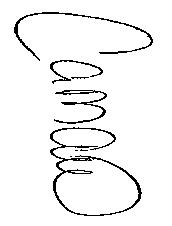 Carrie M. Allen, City Clerk  Amy Praught, MayorThomas Herr, City TreasurerScott Jeffers, Council Member-at-Large Michael J. Poulin, City Attorney Bradley Hayner, Council Member Ward 1Carrie M. Allen, City ClerkScott Miller, Council Member Ward 2Bruce Heberer, Fire ChiefEric Parker, Council Member Ward 3David F. Gilbo, Chief of PoliceMax Spritzer, Council Member Ward 4Christopher J. Vose, City EngineerDiedrie M. Roemer, Director, Senior Citizens Program76.Adopt 2023 BudgetAdopt 2023 BudgetAdopt 2023 BudgetAdopt 2023 BudgetAdopt 2023 BudgetPresented  by Councilmember HaynerSeconded by Councilmember Seconded by Councilmember ParkerDiscussion: NoneDiscussion: NoneDiscussion: NoneDiscussion: NoneDiscussion: NoneAyes: 4Ayes: 4Noes: 0Noes: 0Absent: 1 (S. Miller)Absent: 1 (S. Miller)Abstain: 0Abstain: 077.2022 Budget Transfer2022 Budget Transfer2022 Budget Transfer2022 Budget Transfer2022 Budget TransferPresented  by CouncilmemberHaynerHaynerSeconded by Councilmember JeffersDiscussion: NoneDiscussion: NoneDiscussion: NoneDiscussion: NoneDiscussion: NoneAyes: 4Ayes: 4Noes: 0Noes: 0Absent: 1 (S. Miller)  Absent: 1 (S. Miller)  Abstain: 0Abstain: 078.Reject bid for 237 N. Perry StreetReject bid for 237 N. Perry StreetReject bid for 237 N. Perry StreetReject bid for 237 N. Perry StreetPresented  by Councilmember ParkerSeconded by CouncilmemberHaynerDiscussion: NoneDiscussion: NoneDiscussion: NoneDiscussion: NoneAyes: 4Ayes: 4Noes: 0Noes: 0Absent: 1 (S. Miller)Abstain: 0  Absent: 1 (S. Miller)Abstain: 0  79.Appoint Eric Parker to Joint Sewer BoardAppoint Eric Parker to Joint Sewer BoardAppoint Eric Parker to Joint Sewer BoardAppoint Eric Parker to Joint Sewer BoardPresented  by Councilmember SpritzerSeconded by Councilmember HaynerDiscussion: NoneDiscussion: NoneDiscussion: NoneDiscussion: NoneAyes: 3Ayes: 3Noes: 0Noes: 0Absent: 1 (S. Miller)Abstain: 1 (E. Parker)Absent: 1 (S. Miller)Abstain: 1 (E. Parker)